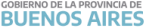 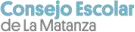 Este Consejo Escolar informa que los auxiliares que se encuentran prestando servicios en los establecimientos educativos designados por Art. 13 de la Resolución 293/18 tienen continuidad hasta el 31/03/2024.San Justo, 26 de diciembre de 2023Alejandro Fabio Sosa Presidente Consejo Escolar de La MatanzaFECHA26/12/20232023COMUNICADO CONSEJO ESCOLAR159NIVELTodos los niveles y modalidadesTodos los niveles y modalidadesTodos los niveles y modalidadesTodos los niveles y modalidadesEMITEConsejo EscolarConsejo EscolarConsejo EscolarConsejo EscolarDESTINOEquipos directivosEquipos directivosEquipos directivosEquipos directivosCONTINUIDAD DE AUXILIARES POR ART. 13CONTINUIDAD DE AUXILIARES POR ART. 13CONTINUIDAD DE AUXILIARES POR ART. 13CONTINUIDAD DE AUXILIARES POR ART. 13